Meeting Reminders:Monday March 2 at 10:00a.m. – WF Circle 1 in the Activity Building.Monday, March 2 at 10:30 - WF Circle 2 in the Parlor. Tuesday, March 3 at 10:00a.m. - WF Circle 4 in the Parlor.Friday, March 6 at 8:00a.m. – Men’s Fellowship at K&W Healy Drive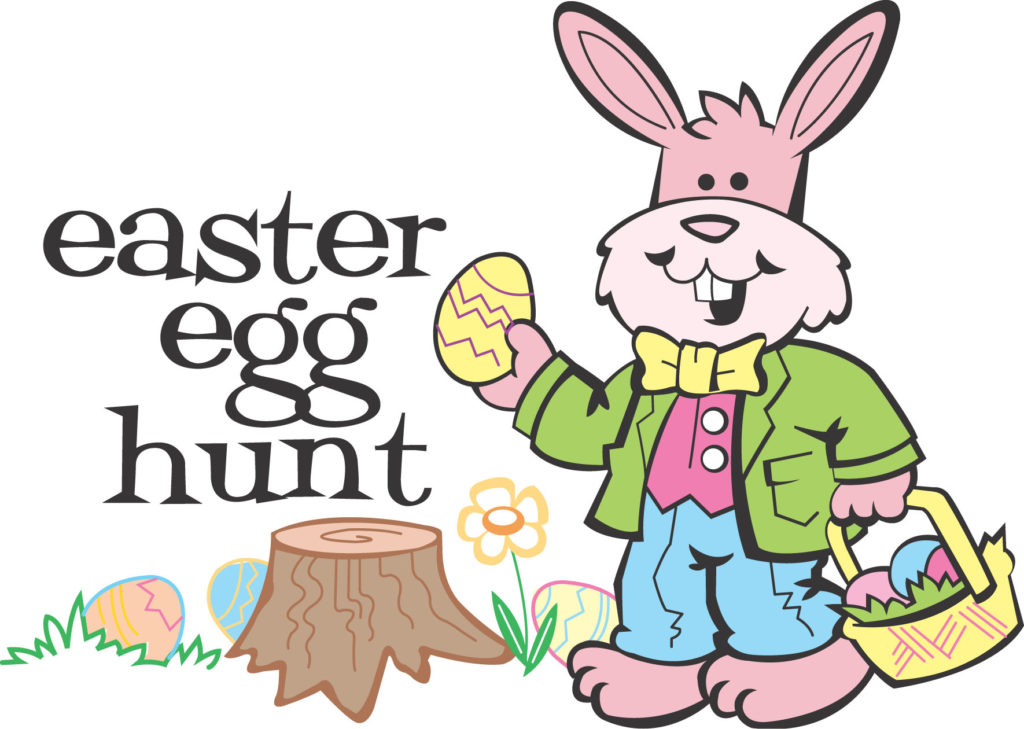 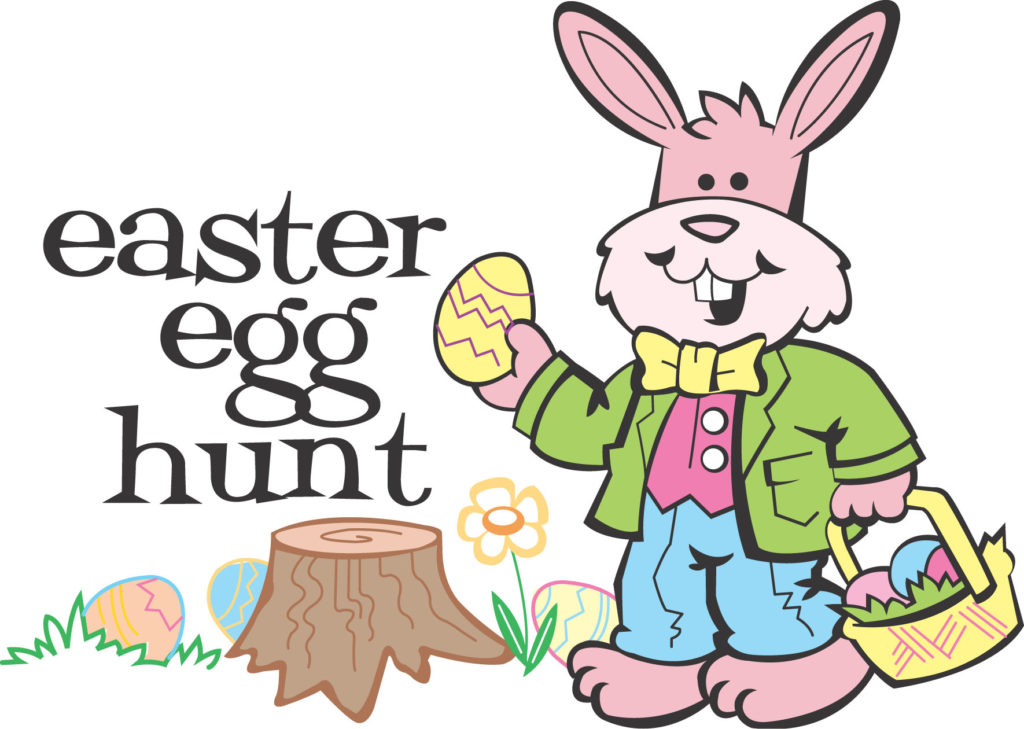 